Información sobre las series del Rodeo. Detalle el número de colleras participantes y el peso ganado utilizado en las distintas series del RodeoEn el caso de existir ganado fuera de peso en cualquier serie, debe indicar la cantidad por Serie y el porcentaje (Art. 242) utilizando el siguiente cuadro. Informe sobre el número de vueltas en el apiñadero, tipo y calidad del ganado utilizado en cada serie:Calidad del ganado (bueno-regular-malo)Indicar n° de animales Corridos o RepetidosCalidad del ganado (bueno-regular-malo)Indicar n° de animales Corridos o RepetidosMovimiento a la RiendaCategorías: 				Femenino	Participantes por categoría:		1 participantePuntajes por categoría: 		33 puntos (Cumple con requisito)Observaciones: 		Informe de disciplina En el caso de existir faltas reglamentarias y faltas disciplinarias describa cada situación detallando nombre del infractor, Rut y número de socio, falta cometida y artículo. Idealmente adjuntar evidencias (foto, videos, audios, testigos, etc.) 	El jinete Felipe Hernandez (n° de socio 33866-4), collera 19 de la Segunda Serie libre (1° animal), mira para arriba e increpa para la caseta del jurado, luego de haber perdido el punto de bonificación por enredarse en la cola del compañero y detenerse a desenredar. 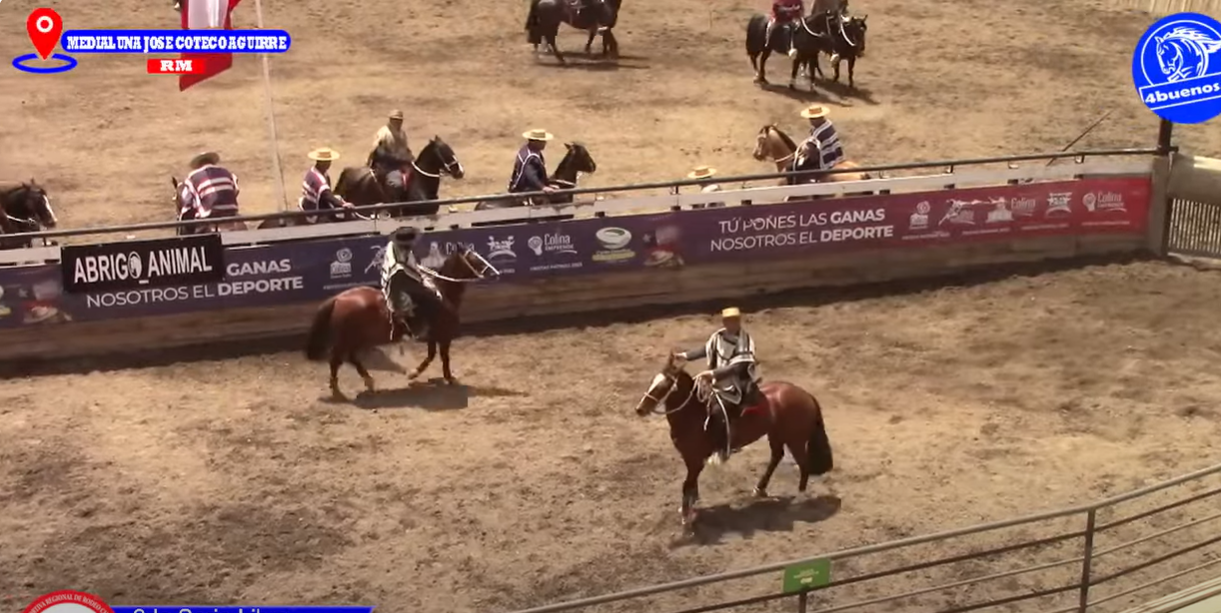 Comentarios sobre el estado del recinto deportivoCaseta del Jurado:  Bien ubicada, centricaCaseta de filmación:  Al costado izquierdo de la casetaOtros: Nota: 	Informe condiciones de Bienestar AnimalInforme de accidentes El jinete Ivan Carvajal del Campo (n° socio 112267), cae en el segundo animal de la serie de campeones (aproximadamente a las 12:15 pm). Es atendido por la ambulancia, y no corre el tercer animal, siendo reemplazado.Observaciones y sugerencias ¿Cómo califica la comunicación entre el Delegado y el Jurado? Comente Bastante buena, en todo momento estuvo presente¿Cómo califica su relación con el Secretario del Jurado? Comente Buena, cumple bien su laborVariosEl jinete Ivan Carvajal del campo (collera 14 de serie de campeones, n° socio 112267) es reemplazado en el tercer animal de la serie de campeones, ya que se accidento en el segundo animal de la serie de campeones. En su reemplazo corre el jinete Jose Manuel Palacios (n° socio 148504).Autoevaluación Temporada :2023-20242023-20242023-20242023-20242023-20242023-20242023-2024Fecha del RodeoFecha del Rodeo:02 y 03 de Diciembre02 y 03 de Diciembre02 y 03 de Diciembre02 y 03 de Diciembre02 y 03 de Diciembre02 y 03 de DiciembreDescripción del tipo de RodeoDescripción del tipo de RodeoDescripción del tipo de RodeoDescripción del tipo de RodeoDescripción del tipo de Rodeo:Rodeo Provincial, 3 series libresRodeo Provincial, 3 series libresRodeo Provincial, 3 series libresRodeo Provincial, 3 series libresRodeo Provincial, 3 series libresRodeo Provincial, 3 series libresRodeo Provincial, 3 series libresRodeo Provincial, 3 series libresRodeo Provincial, 3 series libresRodeo Provincial, 3 series libresRodeo Provincial, 3 series libresRodeo Provincial, 3 series libresClub y/o Asociación organizador(a) del RodeoClub y/o Asociación organizador(a) del RodeoClub y/o Asociación organizador(a) del RodeoClub y/o Asociación organizador(a) del RodeoClub y/o Asociación organizador(a) del RodeoClub y/o Asociación organizador(a) del RodeoClub y/o Asociación organizador(a) del Rodeo:Maipu, Asociación SantiagoMaipu, Asociación SantiagoMaipu, Asociación SantiagoMaipu, Asociación SantiagoMaipu, Asociación SantiagoMaipu, Asociación SantiagoMaipu, Asociación SantiagoMaipu, Asociación SantiagoMaipu, Asociación SantiagoMaipu, Asociación SantiagoNombre Jurado 1Nombre Jurado 1Nombre Jurado 1:Héctor Ignacio Navarro SepúlvedaHéctor Ignacio Navarro SepúlvedaHéctor Ignacio Navarro SepúlvedaHéctor Ignacio Navarro SepúlvedaHéctor Ignacio Navarro SepúlvedaHéctor Ignacio Navarro SepúlvedaTeléfono Teléfono Teléfono :+56993964194Distancia recorrida (solo ida):967 kmNombre Jurado 2Nombre Jurado 2Nombre Jurado 2:Teléfono Teléfono Teléfono :Distancia recorrida (solo ida):Nombre Jurado 3Nombre Jurado 3Nombre Jurado 3:Teléfono Teléfono Teléfono :Distancia recorrida (solo ida):Secretario del Jurado Secretario del Jurado Secretario del Jurado :Jose SaaJose SaaJose SaaJose SaaJose SaaJose SaaNº de socioNº de socioNº de socio:54747547475474754747Secretario del JuradoSecretario del JuradoSecretario del Jurado:Nº de socioNº de socioNº de socio:Delegado Oficial Delegado Oficial Delegado Oficial :Cesar NaranjoCesar NaranjoCesar NaranjoCesar NaranjoCesar NaranjoCesar NaranjoTeléfonoTeléfonoTeléfono:+569 95495422+569 95495422+569 95495422+569 95495422Delegado adjuntoDelegado adjuntoDelegado adjunto:TeléfonoTeléfonoTeléfono:Presidente AsociaciónPresidente AsociaciónPresidente Asociación:Pablo CamposPablo CamposPablo CamposPablo CamposPablo CamposPablo CamposTeléfono Teléfono Teléfono :+569 92328245+569 92328245+569 92328245+569 92328245Presidente ClubPresidente ClubPresidente Club:Rigoberto GaldamesRigoberto GaldamesRigoberto GaldamesRigoberto GaldamesRigoberto GaldamesRigoberto GaldamesTeléfono Teléfono Teléfono :+569 93185979+569 93185979+569 93185979+569 93185979Público asistente en la Serie de CampeonesPúblico asistente en la Serie de CampeonesPúblico asistente en la Serie de Campeones:60 personas60 personas60 personas60 personas60 personas60 personas60 personas60 personas60 personas60 personas60 personas60 personas60 personas60 personasIndique dónde se hospedó el JuradoIndique dónde se hospedó el JuradoIndique dónde se hospedó el Jurado:Cabaña en ColinaCabaña en ColinaCabaña en ColinaCabaña en ColinaCabaña en ColinaCabaña en ColinaCabaña en ColinaCabaña en ColinaCabaña en ColinaCabaña en ColinaCabaña en ColinaCabaña en ColinaCabaña en ColinaCabaña en ColinaSerie de Campeones corrida en su totalidad a 2 vueltas (excluye desempates) SINOSerie de Campeones corrida en su totalidad a 2 vueltas (excluye desempates) XIncluye informe disciplinarioSINOIncluye informe disciplinarioXSerie1er animal1er animal2º animal2º animal3er animal3er animal4º animal4º animalSerieNº collerasPeso del ganadoNº collerasPeso del ganadoNº collerasPeso del ganadoNº collerasPeso del ganado1° Libre33340103402° Libre3138083803° Libre2937010370Campeones2035015380103706350SerieTotal de animales utilizadosTotal de animales fuera de peso-300 kg o +500 kg (art. 242)Total de animales fuera de peso-300 kg o +500 kg (art. 242)Porcentaje de ganado fuera de peso por SerieSerieTotal de animales utilizadosGanado bajo pesoGanado sobre pesoPorcentaje de ganado fuera de peso por Serie1° Libre432° Libre443° Libre40Campeones54Total181Serie1er animal1er animal1er animal1er animal1er animal2do animal2do animal2do animal2do animal2do animalSerieNº vueltasTipoCalidadGanadoCorridoGanado RepetidoNº vueltasTipoCalidadGanadoCorridoGanadoRepetido1° Libre3AngusBueno2AngusBueno2° Libre3Angus/ClavelRegular2Angus/ClavelRegular3° Libre3ClavelBueno2ClavelBuenoCampeones3AmericanoBueno3AmericanoBuenoSerie3er animal3er animal3er animal3er animal3er animal4to animal4to animal4to animal4to animal4to animalSerieNº vueltasTipoCalidadGanadoCorridoGanado RepetidoNº vueltasTipoCalidadGanadoCorridoGanadoRepetidoCampeones3AmericanoBueno3AmericanoBuenoMarque con una X en cada casillaSINOIndique si el recinto cuenta con sombra para el ganado en los corrales. XIndique si el recinto cuenta con sombra para equinos. XIndique si el recinto cuenta con agua para el ganado en los corrales. XIndique si el recinto cuenta con agua para equinos. XIndique si el recinto cuenta con comida para el ganado. XIndique si el recinto cuenta con comida para equinos. XObservaciones (señale si hubo lesiones tanto en equinos como en bovinos)Observaciones (señale si hubo lesiones tanto en equinos como en bovinos)Observaciones (señale si hubo lesiones tanto en equinos como en bovinos)Observaciones (señale si hubo lesiones tanto en equinos como en bovinos)Ámbito Puedo mejorarAdecuadoBuenoJura en el apiñaderoJura de la “postura”Jura en la “definición” de la atajadaConocimiento del reglamentoJura del Movimiento a la RiendaPresentación personalTrabajo en equipo Uso del soporte tecnológico Gestión administrativa 